SEC Form 4FORM 4Check this box if no longer subject to Section 16. Form 4 or Form 5 obligations may continue. See Instruction 1(b).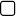 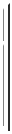 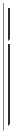 or Section 30(h) of the Investment Company Act of 1940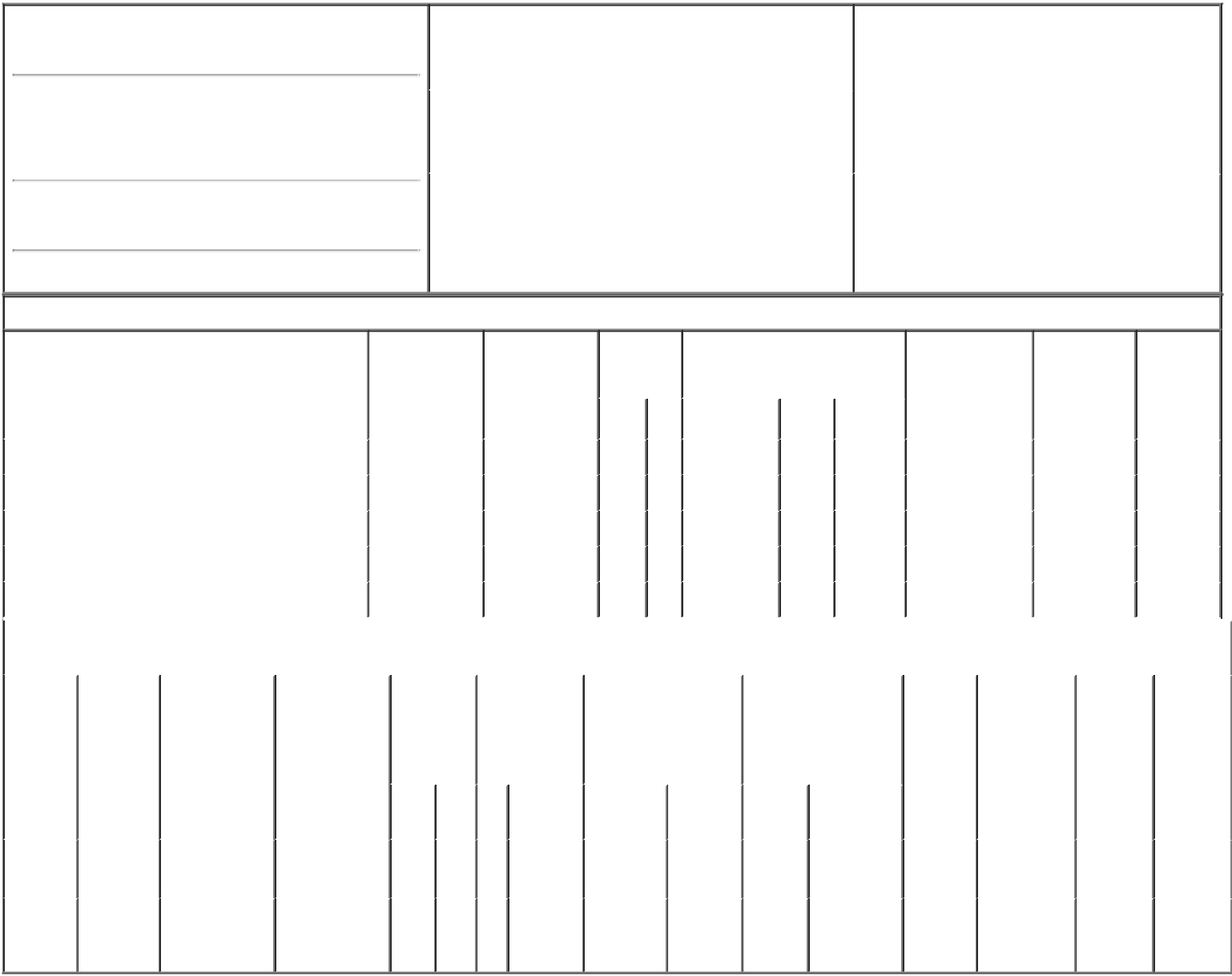 1. Name and Address of Reporting Person*APHC Holdings, LLC(Last)	(First)	(Middle)C/O MCCABE HEIDRICH & WONG, PC 4 GATEHALL DRIVE(City)	(State)	(Zip)Table I - Non-Derivative Securities Acquired, Disposed of, or Beneficially OwnedStockExplanation of Responses:Reflects the cancellation for no consideration of Class B Common Stock in connection with the redemption of the Common Units.The Common Units may be redeemed by the Reporting Person at any time for shares of the Issuer's Class A Common Stock or Class B-1 Common Stock on a 1-to-1 basis.Remarks:APHC Holdings, LLC, By: /s/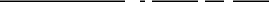 Sheldon Hirt, Attorney-in-Fact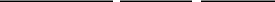 ** Signature of Reporting Person05/08/2018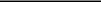 DateReminder: Report on a separate line for each class of securities beneficially owned directly or indirectly.* If the form is filed by more than one reporting person, see Instruction 4 (b)(v).Intentional misstatements or omissions of facts constitute Federal Criminal Violations See 18 U.S.C. 1001 and 15 U.S.C. 78ff(a). Note: File three copies of this Form, one of which must be manually signed. If space is insufficient, see Instruction 6 for procedure.Persons who respond to the collection of information contained in this form are not required to respond unless the form displays a currently valid OMB Number.UNITED STATES SECURITIES AND EXCHANGE COMMISSIONWashington, D.C. 20549Washington, D.C. 20549OMB APPROVALOMB APPROVALOMB APPROVALOMB APPROVALOMB APPROVALOMB APPROVALSTATEMENT OF CHANGES IN BENEFICIAL OWNERSHIPSTATEMENT OF CHANGES IN BENEFICIAL OWNERSHIPOMB Number:3235-0287OMB Number:3235-0287Estimated average burdenFiled pursuant to Section 16(a) of the Securities Exchange Act of 1934hours per response:0.5Filed pursuant to Section 16(a) of the Securities Exchange Act of 1934Filed pursuant to Section 16(a) of the Securities Exchange Act of 1934(Street)PARSIPPANY    NJ07054-45132.2.Issuer Name and Ticker or Trading SymbolIssuer Name and Ticker or Trading Symbol5. Relationship of Reporting Person(s) to Issuer5. Relationship of Reporting Person(s) to IssuerAmneal Pharmaceuticals, Inc. [ AMRX ]Amneal Pharmaceuticals, Inc. [ AMRX ]Amneal Pharmaceuticals, Inc. [ AMRX ](Check all applicable)(Check all applicable)DirectorX   10% OwnerDirectorX   10% OwnerOfficer (give titleOther (specify3.3.Date of Earliest Transaction (Month/Day/Year)Date of Earliest Transaction (Month/Day/Year)below)below)3.3.Date of Earliest Transaction (Month/Day/Year)Date of Earliest Transaction (Month/Day/Year)05/04/201805/04/201805/04/20184.4.If Amendment, Date of Original Filed (Month/Day/Year)If Amendment, Date of Original Filed (Month/Day/Year)6. Individual or Joint/Group Filing (Check Applicable Line)6. Individual or Joint/Group Filing (Check Applicable Line)X   Form filed by One Reporting PersonX   Form filed by One Reporting PersonForm filed by More than One Reporting PersonForm filed by More than One Reporting Person1. Title of Security (Instr. 3)1. Title of Security (Instr. 3)1. Title of Security (Instr. 3)2. Transaction2. Transaction2. Transaction2A. Deemed3.3.4. Securities Acquired (A) or4. Securities Acquired (A) or4. Securities Acquired (A) or4. Securities Acquired (A) or4. Securities Acquired (A) or4. Securities Acquired (A) or5. Amount of5. Amount of6. Ownership6. Ownership7. Nature of7. Nature ofDateDateDateExecution Date,TransactionTransactionDisposed Of (D) (Instr. 3, 4 and 5)Disposed Of (D) (Instr. 3, 4 and 5)Disposed Of (D) (Instr. 3, 4 and 5)Disposed Of (D) (Instr. 3, 4 and 5)Disposed Of (D) (Instr. 3, 4 and 5)Disposed Of (D) (Instr. 3, 4 and 5)SecuritiesForm: DirectForm: DirectIndirectIndirect(Month/Day/Year)(Month/Day/Year)(Month/Day/Year)if anyCode (Instr.Beneficially OwnedBeneficially Owned(D) or Indirect(D) or IndirectBeneficialBeneficial(Month/Day/Year)  8)(Month/Day/Year)  8)(Month/Day/Year)  8)Following(I) (Instr. 4)(I) (Instr. 4)OwnershipOwnershipReported(Instr. 4)(Instr. 4)Reported(Instr. 4)(Instr. 4)Code   VAmount(A) or(A) orPricePriceTransaction(s)Transaction(s)Code   VAmount(D)PricePrice(Instr. 3 and 4)(Instr. 3 and 4)(D)(Instr. 3 and 4)(Instr. 3 and 4)Class A Common StockClass A Common StockClass A Common Stock05/04/201805/04/2018C41,406,68941,406,689A$0.0041,406,68941,406,689DClass B-1 Common StockClass B-1 Common StockClass B-1 Common Stock05/04/201805/04/2018C12,328,76712,328,767A$0.0012,328,76712,328,767DClass A Common StockClass A Common StockClass A Common Stock05/04/201805/04/2018S34,520,54934,520,549D$18.256,886,1406,886,140DClass B-1 Common StockClass B-1 Common StockClass B-1 Common Stock05/04/201805/04/2018S12,328,76712,328,767D$18.250DClass B Common StockClass B Common StockClass B Common Stock05/04/201805/04/2018J(1)53,735,46553,735,465D$0.00171,260,707171,260,707DTable II - Derivative Securities Acquired, Disposed of, or Beneficially OwnedTable II - Derivative Securities Acquired, Disposed of, or Beneficially OwnedTable II - Derivative Securities Acquired, Disposed of, or Beneficially OwnedTable II - Derivative Securities Acquired, Disposed of, or Beneficially OwnedTable II - Derivative Securities Acquired, Disposed of, or Beneficially OwnedTable II - Derivative Securities Acquired, Disposed of, or Beneficially OwnedTable II - Derivative Securities Acquired, Disposed of, or Beneficially OwnedTable II - Derivative Securities Acquired, Disposed of, or Beneficially OwnedTable II - Derivative Securities Acquired, Disposed of, or Beneficially OwnedTable II - Derivative Securities Acquired, Disposed of, or Beneficially OwnedTable II - Derivative Securities Acquired, Disposed of, or Beneficially OwnedTable II - Derivative Securities Acquired, Disposed of, or Beneficially OwnedTable II - Derivative Securities Acquired, Disposed of, or Beneficially OwnedTable II - Derivative Securities Acquired, Disposed of, or Beneficially Owned(e.g., puts, calls, warrants, options, convertible securities)(e.g., puts, calls, warrants, options, convertible securities)(e.g., puts, calls, warrants, options, convertible securities)(e.g., puts, calls, warrants, options, convertible securities)(e.g., puts, calls, warrants, options, convertible securities)(e.g., puts, calls, warrants, options, convertible securities)(e.g., puts, calls, warrants, options, convertible securities)(e.g., puts, calls, warrants, options, convertible securities)(e.g., puts, calls, warrants, options, convertible securities)(e.g., puts, calls, warrants, options, convertible securities)(e.g., puts, calls, warrants, options, convertible securities)(e.g., puts, calls, warrants, options, convertible securities)(e.g., puts, calls, warrants, options, convertible securities)1. Title of2.3. Transaction3A. Deemed4.4.5. Number of6. Date Exercisable and6. Date Exercisable and6. Date Exercisable and6. Date Exercisable and7. Title and Amount of7. Title and Amount of7. Title and Amount of7. Title and Amount of7. Title and Amount of8. Price of9. Number of9. Number of10.11. Nature11. NatureDerivativeConversionDateExecution Date,TransactionDerivativeExpiration DateExpiration DateExpiration DateSecurities UnderlyingSecurities UnderlyingSecurities UnderlyingSecurities UnderlyingSecurities UnderlyingDerivativederivativederivativeOwnership  of IndirectOwnership  of IndirectOwnership  of IndirectSecurityor Exercise(Month/Day/Year)if anyCode (Instr.Securities(Month/Day/Year)(Month/Day/Year)(Month/Day/Year)(Month/Day/Year)Derivative SecurityDerivative SecurityDerivative SecurityDerivative SecurityDerivative SecuritySecuritySecuritiesSecuritiesForm:BeneficialBeneficial(Instr. 3)Price of(Month/Day/Year)8)8)Acquired (A) or(Instr. 3 and 4)(Instr. 3 and 4)(Instr. 3 and 4)(Instr. 5)BeneficiallyBeneficiallyDirect (D)OwnershipOwnershipDerivativeDisposed of (D)Ownedor Indirect(Instr. 4)(Instr. 4)Security(Instr. 3, 4 andFollowingFollowing(I) (Instr. 4)(I) (Instr. 4)(I) (Instr. 4)5)ReportedTransaction(s)Transaction(s)Transaction(s)Transaction(s)Amount orAmount orAmount or(Instr. 4)DateDateExpirationExpirationNumber ofNumber ofNumber ofCode  V(A)  (D)ExercisableExercisableDateDateTitleTitleSharesSharesSharesCommon(2)(2)(2)(2)Class AClass A41,406,68941,406,689Common(2)05/04/2018C41,406,689(2)(2)(2)CommonCommon41,406,68941,406,689$0.00183,589,474183,589,474DUnits(2)05/04/2018C41,406,689(2)(2)(2)CommonCommon41,406,68941,406,689$0.00183,589,474183,589,474DUnitsStockStockStockStockClass B-Class B-Common(2)05/04/2018C12,328,767(2)(2)(2)112,328,76712,328,767$0.00171,260,707171,260,707DUnits05/04/2018C12,328,767CommonCommon12,328,76712,328,767$0.00171,260,707171,260,707D